To answer the following questions, go to the Arduino C/C++ tutorial on the following link: https://startingelectronics.org/software/arduino/learn-to-program-course/introduction/Part 1What is a function?What does compiling code do?What is the purpose of the Serial Monitor Window?What is the purpose of the curly brackets? (these guys: {} )What is the purpose of the semicolon? (“;”)How could you modify the code so the Serial Monitor Window shows a message other than “Hello, World!”?How could you modify this code so that it printed “Hello, World” (or some other message) more than just once? Attach a screenshot of either your code or your serial monitor windowPart 2The default Arduino File has two functions, a setup and a loop. What is the purpose of the setup function and the loop function?(No screenshot of your code or monitor window needed for this part)Part 3What is the purpose of a variable?Is it necessary for some lines of code to be indented and others not?What is the difference between an integer (int) and floating (float) variable?Will the following code work? If not, then why?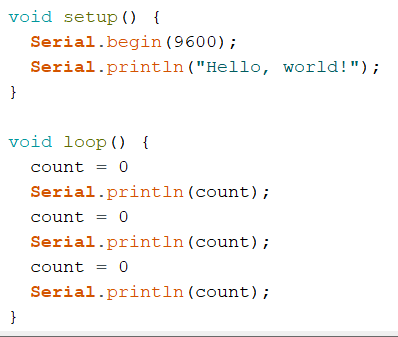 Part 4What is the difference between doing arithmetic with floating and integer variables?What is the difference between the “print” and “println” commands?Create your own unique code file which demonstrates the functionality of addition, subtraction, multiplication, division, and remainder for both integer and floating variables. Copy a screenshot of your code below.Have me check off your code. CHECK OFF #1